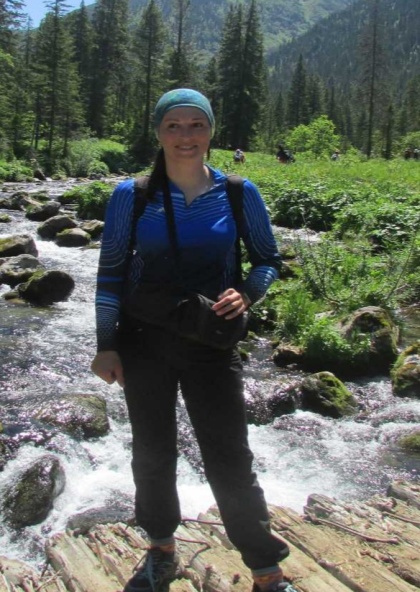 Медвежонкова Наталья Юрьевна - тренер по виду спорта "Спортивное ориентирование", инструктор-методист, образование высшее, закончила ФГБОУ ВО "Бурятский государственный      университет им.Доржи Банзарова", по специальности "Физическая культура и спорт" в 2007 г., работает тренером с 2003 г., судья 1 категории по спортивному ориентированию.Курсы повышения квалификации:1."Организационно-методическая деятельность инструктора-методиста в области ФКиС", ОГБУ "Ресурсно-методический центр развития ФКиС Иркутской области, 2018 г.2. "Организация и проведение турниров, соревнований и спортивно-массовых мероприятий", ОГБУ "Ресурсно-методический центр развития ФКиС Иркутской области, 2018 г.3. "Подготовка спортивных судей ВФСК ГТО", ФГБОУ ВО "Бурятский государственный университет", 2018 г.